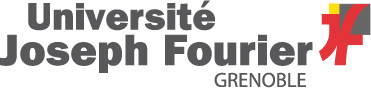 DOSSIER DE RECRUTEMENT VACATAIRE D’ENSEIGNEMENT A L’UNIVERSITE JOSEPH FOURIER ETAT CIVIL Nom patronymique : 				Prénom : Nom marital : 						Nom d’usage : N° SS :Date de naissance :			Lieu de naissance :	Pays :						Nationalité : FrançaiseAdresse personnelle :	Code postal + ville :	Courriel :					N° Téléphone : Profession exercée :	Employeur principal : 	Adresse employeur :	Année universitaire d’intervention :	INFORMATIONS SUR LE DISPOSITIF DE RECRUTEMENTLe dossier complet accompagné des pièces justificatives relatives à votre situation doit être adressé à la composante qui vous recrute par SCAN : rh.im2ag@ujf-grenoble.frAucune heure de vacation ne peut être réalisée avant la signature du contrat de vacation qui vous sera transmis pour signature après validation de votre dossier par la DRH (service DoReVE). Tout changement dans votre situation en cours d’intervention doit être signalé.Le plafond des heures de vacation autorisées à l’UJF (toutes composantes confondues) est fixé à : 96 HETD (heures équivalent TD)Exceptions :- 64 HETD pour les étudiants en préparation d’un diplôme de troisième cycle (non titulaire d’un contrat doctoral)- 50 HETD pour les agents salariés BIATSS UJF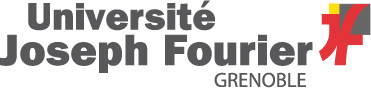 AUTORISATION D’ACTIVITE ACCESSOIRE POUR LES AGENTS BIATSS DE L’UJFCONCERNANT L’AGENTGrade / Profession :CONCERNANT LES VACATIONSNombre prévisionnel d’heures d’enseignement (en HETD) :Période durant laquelle les enseignements seront assurés :Composante de l’UJF où elles seront assurées :Domaine d’intervention : ATTESTATION DE L’EMPLOYEUR PRINCIPAL / EMPLOYMENT CERTIFICATESalarié du secteur privé ou d'une entreprise publiqueJe soussigné (e), / I, the undersigned employer :……………………………..Agissant en qualité de / position:…………………………..Nom et adresse de la société / company's address :………………………Certifie rémunérer / employ : □ Mme - □ Melle - □ M ……………………..Pour une activité salariée : 	□ d'au moins 900 heures par an / for an activity of at least 900 hours per year	(ou 300 h pour les formateurs)Concerne uniquement les salariés travaillant en France / French Companies ONLYDéclare effectuer sur cette rémunération les retenues de Sécurité Sociale au titre du :□ Régime général□ Régime spécial (à préciser) : ………………………………….Certifie que cette rémunération est :□ Inférieure au plafond des cotisations de la Sécurité Sociale□ Supérieure au plafond des cotisations de la Sécurité SocialeDans ce dernier cas, je renonce au bénéfice du prorata visé aux articles L 242.3 et R 242.3 du code de la Sécurité sociale.Fait à ……………………………………….., le ……………………………………Cachet et signature de l’employeur / Employer's signature and stamp :AUTORISATION DU DIRECTEUR DE THESEJe soussigné (e) : …………………………………………………………………											Agissant en qualité de Directeur de thèse de : □ Mme - □ Melle - □ M ………………………………………………………..Autorise l’intéressé(e) à assurer jusqu’à 64 HETD durant l’année universitaire …………..Fait à……………………………. Le …………………………                               SignatureATTESTATION D’ENGAGEMENT DE L’ETUDIANTJe soussigné(e) : Etudiant(e) inscrit(e) en vue de la préparation d’un diplôme de 3ème cycle, non titulaire d’un contrat doctoral, m’engage à ne pas effectuer, dans un ou plusieurs établissements, plus de 64 heures d’enseignement équivalent TD au cours de l’année universitaire ………………...Fait à ……………………………., le ………………………… Signature de l’étudiant(e) :ATTESTATION SUR L’HONNEUR PROCEDURE ALLEGEE PROFESSION LIBERALEFICHE DE RENSEIGNEMENTS A REMPLIR POUR LES TRANSFERTS VERS L’ETRANGERHORS ZONE SEPA NOM DE LA BANQUE :NAME OF THE BANK :ADRESSE DE LA BANQUE :ADRESS OF THE BANK :	(AND STATE FOR USA)IDENTIFIANT BANCAIRE :BANK ROUTING NUMBER :(SORT CODE ABA CLEARING ABI+CAB)SWIFT CODE OR BIC :NOM DU BENEFICIAIRE :ACCOUNT HOLDER :ADRESSE DU BENEFICIARE :ADRESS OF THE HOLDER :(AND STATE FOR USA)NUMERO DE COMPTE OU IBAN :ACCOUNT NUMBER OR IBAN :* CAS PARTICULIER :* PARTICULAR CASE :NOM DE LA BANQUE INTERMEDIAIRE :NAME OF INTERMEDIAIRE BANK :ADRESSE DE LA BANQUE INTERMEDIAIRE :NAME OF INTERMEDIAIRE BANK :ADRESSE DE LA BANQUE INTERMEDIAIRE :ADDRESS OF INTERMEDIAIRE BANK OR SWIFT OR BIC :Date :					Signature et cachet du service comptable : Liste des pays de la zone SEPA : Allemagne, Autriche, Belgique, Bulgarie, Chypre, Danemark, Espagne, Estonie, Finlande, France, Grèce, Hongrie, Irlande, Islande, Italie, Lettonie, Lichtenstein, Lituanie, Luxembourg, Monaco, Malte, Norvège, Pays-Bas, Pologne, Portugal, République Tchèque, Roumanie, Royaume-Uni, Suisse, Suède.A JOINDRE OBLIGATOIREMENT DANS TOUT LES CASA JOINDRE OBLIGATOIREMENT DANS TOUT LES CAS- Un RIB au format IBAN pour les établissements bancaires domiciliés en France ou dans l’Union Européenne (UE)Pour tout compte bancaire hors U.E. compléter la fiche de renseignement en Annexe 5- Une copie de votre carte vitale (pour ceux qui travaillent en France)- Une copie du titre de séjour pour les ressortissants étrangers hors Espace Economique Européen - Un RIB au format IBAN pour les établissements bancaires domiciliés en France ou dans l’Union Européenne (UE)Pour tout compte bancaire hors U.E. compléter la fiche de renseignement en Annexe 5- Une copie de votre carte vitale (pour ceux qui travaillent en France)- Une copie du titre de séjour pour les ressortissants étrangers hors Espace Economique Européen Vous êtes : (Veuillez cocher la case correspondante etapporter les indications demandées)Pour justifier de votre situation, veuillez joindre à la présente demande en fonction de votre statut :Agent de l’Université Joseph Fourier□ Fonctionnaire (ou stagiaire)Corps : □ ContractuelFonctions exercées :AUTORISATION D’ACTIVITE ACCESSOIRE signée du responsable hiérarchique  / Annexe 1Sont exclus : les doctorants contractuels (décret 2009-464), les ATER et les vacataires étudiants (décret 2007-1915Agent de la Fonction Publique Française□ Fonctionnaire (ou stagiaire)Corps :□ Contractuel Fonctions exercées :Employeur :AUTORISATION DE CUMUL D’ACTIVITE établie par votre employeur principal (à fournir)Copie du dernier BULLETIN DE SALAIRENB : les fonctionnaires bénéficiant de l’article 25-1 de la loi 82-610 du 15 juillet 1982 modifiée (introduit par la loi sur l’innovation) entrent également dans ce cadre.□ Praticien hospitalierCopie du dernier BULLETIN DE SALAIRE□ Salarié du secteur privé / entreprise publiqueFonctions exercées :Employeur :ATTESTATION D’ACTIVITE salariée annuelle de plus de 900 heures (300 h pour les formateurs), établie par votre employeur principal / Annexe 2Copie du dernier BULLETIN DE SALAIRE□ Dirigeant d’entreprise non salariéDomaine d’activité : N° SIRET : □ Auto-entrepreneurActivité exercée : N° SIRET :□ Travailleur indépendant□ Profession libérale (voir exceptions procédure allégée)Copies de vos trois derniers AVIS D’IMPOSITION SUR LE REVENU (Vous pouvez masquer la partie concernant votre conjoint le cas échéant)□ Etudiant inscrits en vue de la préparation d'un diplôme de 3ème cycle de l'enseignement supérieur (non bénéficiaire d’un contrat doctoral)Copie de votre CARTE D’ETUDIANT de l’année en coursATTESTATION DU DIRECTEUR DE THESE / Annexe 3Si contrat de travail : joindre une copie□ Retraité ou préretraité âgé de moins de 65 ans à la date d’intervention à la condition d'avoir exercé au moment de la cessation de ses fonctions uneactivité professionnelle principale extérieure à l’UJFDernier employeur : Photocopie du TITRE DE PENSIONPROCEDURE ALLEGEEPROCEDURE ALLEGEE□ Médecin □ Avocat □ Notaire □ Intervenant assurant moins de 10 HETD de vacations sur l’année universitaire□ Intervenant BénévoleATTESTATION SUR L’HONNEUR / Annexe 4Nom patronymique :Nom marital :Prénom :□ Fonctionnaire (titulaire ou stagiaire)□ ContractuelComposante/Service/Laboratoire d’affectation : Composante/Service/Laboratoire d’affectation : Responsable hiérarchique :Responsable hiérarchique :Quotité de travail :Signature de l’agentCachet et signature du responsable hiérarchique valant autorisation Je soussigné(e) :……………………………………………………………………………………………………………………Atteste exercer une activité principale en dehors de l’UJF en qualité de : (cocher la case correspondante)□ Médecin	□ Avocat	□ NotairesEt déclare retirer de l’exercice de cette profession des revenus d’existence réguliers et stable depuis au moins 3 ans.Date + SignatureJe soussigné(e) :……………………………………………………………………………………………………………………Atteste exercer une activité principale en dehors de l’UJF en qualité de : (cocher la case correspondante)□ Médecin	□ Avocat	□ NotairesEt déclare retirer de l’exercice de cette profession des revenus d’existence réguliers et stable depuis au moins 3 ans.Date + SignatureJe soussigné(e) :……………………………………………………………………………………………………………………Atteste exercer une activité principale en dehors de l’UJF en qualité de : (cocher la case correspondante)□ Médecin	□ Avocat	□ NotairesEt déclare retirer de l’exercice de cette profession des revenus d’existence réguliers et stable depuis au moins 3 ans.Date + SignatureINTERVENANT assurant – de 10 H de vacations durant l’année universitaire INTERVENANT BENEVOLEINTERVENANT assurant – de 10 H de vacations durant l’année universitaire INTERVENANT BENEVOLEINTERVENANT assurant – de 10 H de vacations durant l’année universitaire INTERVENANT BENEVOLEJe soussigné(e) :………………………………………………………………………………………………………………Agissant en qualité de : (cocher la case correspondante)Je soussigné(e) :………………………………………………………………………………………………………………Agissant en qualité de : (cocher la case correspondante)Je soussigné(e) :………………………………………………………………………………………………………………Agissant en qualité de : (cocher la case correspondante)□ Fonctionnaire(titulaire ou stagiaire)□ Agent non titulaire□ Salarié du privé□ Auto-entrepreneur/travailleur indépendant/Dirigeant entreprise non salarié/Profession libérale□ Etudiant inscrits en vue de la préparation d'un diplôme de 3ème cycle de l'enseignement supérieur (non bénéficiaire d’un contrat doctoral)□ Retraité ou préretraité (non UJF) âgé de moins de 65 ans à la date d’intervention Atteste remplir les conditions attachées à mon statut conformément au décret n°87-889Date + Signature□ Auto-entrepreneur/travailleur indépendant/Dirigeant entreprise non salarié/Profession libérale□ Etudiant inscrits en vue de la préparation d'un diplôme de 3ème cycle de l'enseignement supérieur (non bénéficiaire d’un contrat doctoral)□ Retraité ou préretraité (non UJF) âgé de moins de 65 ans à la date d’intervention Atteste remplir les conditions attachées à mon statut conformément au décret n°87-889Date + Signature□ Auto-entrepreneur/travailleur indépendant/Dirigeant entreprise non salarié/Profession libérale□ Etudiant inscrits en vue de la préparation d'un diplôme de 3ème cycle de l'enseignement supérieur (non bénéficiaire d’un contrat doctoral)□ Retraité ou préretraité (non UJF) âgé de moins de 65 ans à la date d’intervention Atteste remplir les conditions attachées à mon statut conformément au décret n°87-889Date + Signature